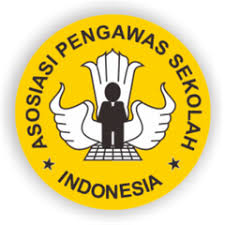 BERITA ACARAPELANTIKAN PENGURUS WILAYAH APSI KOTA AMBONMASA BAKTI 2018-2023Telah dilaksanakan pelantikan pengurus Asosiasi Pengawas Sekolah Indonesia (APSI) Kota Ambon pada hari ini Kamis tanggal  tiga belas  bulan Desember tahun dua ribu delapan belas dari pukul 09.00 sampai dengan pukul 11.oo WIB bertempat di Kota AmbonPihak Pertama		:Nama			: Dr. Agus Sukoco, M.M.Jabatan Organisasi	: Ketua Umum  APSI PusatMelantik pengurus APSI Kota Ambon dengan nama-nama sesuai dalam Surat Keputusan nomor  KEP/51/XII/SK/APSI/2018  , telah ditetapkan di  Kota Ambon 13 Desember 2018.Pihak ke dua		:N a m a                        	: Edjelson Oratmangun, S.PdJabatan Organisasi    	: KetuaNama			: Ferry Sollong, S.Pd, M.PdJabatan Organisasi	: SekretarisDilantik  dan ditetapkan beserta pengurus lainnya  sesuai dengan nama-nama terlampir.Demikian berita acara pelantikan ini untuk diketahui bersama dan dijadikan pegangan dalam melaksanakan tugas dan tanggung jawab  sesuai  dengan program kerja  yang telah ditetapkan.Saksi-saksi :.......................................... :                        ... ......................................: ........................................:                         ..........................................